17th May GIS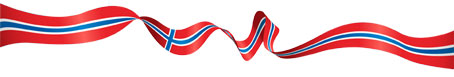 10.00: The ParadeAll students meet at Gjøvik Stadium no later than 09.45; find the school banner. Bring your flags and comfortable shoes!The parade ends in front of the stage at Gjøvik Gård. Students can be picked up here after the entertainment is finished.  The students from a local school have prepared a short program and everyone is encouraged to stay and listen.13.30-16.00: Celebration at GISThe Parent´s Association happily welcomes everyone to a gathering at GIS. Hopefully it can take place outside the school. Please bring lawn chairs (and tables). RegistrationTo register your participation please pay 60 kr per person to the Parent council's bank account: 1822 63 27475 by Monday 7th of May. In the message field of the bank payment, please write the student's name and the number of children/adults attending. Included in the registration fee is: two hot dogs, soda and ice cream for the children, coffee/tea and cakes.Welcome!